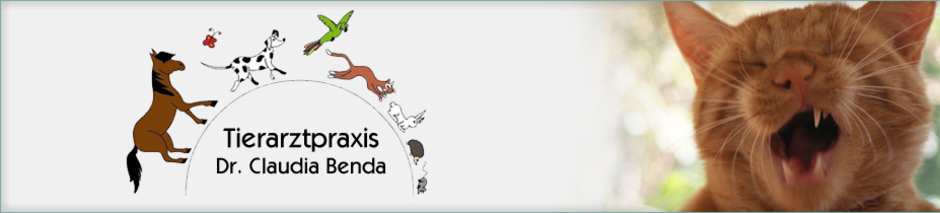 Besitzer:Name: ___________________________________   Vorname: __________________________________Straße: _____________________________  Wohnort/PLZ: __________________________________Telefon: ___________________________   Mobil: _______________________________________Email: _______________________________________________Patient:Hund O Katze O Kaninchen O Meerschweinchen O Andere O _________Geschlecht: _________________Name: ________________________________Rasse: _______________________________________Farbe: ________________________________   Geburtsdatum: ______________________________Tätowierung/Chip: ______________________________________________________________________Letzte Läufigkeit-oder Rolligkeit: ___________________________________________________________Sind Ihnen chronische Erkrankungen bekannt? Wenn Ja, welche?___________________________________________________________________________________Bekommt Ihr Tier dauerhaft Medikamente? Wenn Ja, welche?______________________________________________________________________________________Wurden an Ihrem Tier bereits größere Operationen durchgeführt? Wenn Ja, welche?_________________________________________________________________________________Sind  Unverträglichkeiten oder Allergien bei Ihrem Tier bekannt? Wenn Ja, welche?______________________________________________________________________________________Aktueller Grund des Tierarztbesuches heute und gegebenenfalls beobachtete Symptome ________________________________________________________________________________________________________________________________________________________________Wie möchten Sie bezahlen?        Bar O          oder mit       EC O